от 27.12.2022                                                                                                                                 № 28Об утверждении на 2023 год численных значенийкоэффициентов для расчета годовой арендной платыза пользование объектами недвижимого имущества,находящимися в муниципальной собственностимуниципального образования Павловское В целях обеспечения эффективного использования собственности муниципального образования Павловское, в соответствии с Уставом муниципального образования Павловское, Положением о порядке управления и распоряжения имуществом, находящимся в муниципальной собственности муниципального образования Павловское сельское поселение, утвержденным решением Совета народных депутатов от 28.01.2014 года № 7, Совет народных депутатов               р е ш и л:1. Утвердить на 2023 год численные значения коэффициентов для расчета годовой арендной платы за пользование объектами недвижимого имущества, находящимися в муниципальной собственности муниципального образования Павловское, согласно приложению.2. Контроль за исполнением настоящего решения возложить на начальника отдела по управлению имуществом.3. Настоящее решение вступает в силу со дня его официального опубликования и подлежит размещению на официальном сайте муниципального образования Павловское.Глава муниципального образованияПавловское                                                                                                                                  Председатель Совета народных депутатов                                                              Е.Н.ХусаиноваПриложениек решению Совета народных депутатовмуниципального образования Павловскоеот 27.12.2022 № 28Численные значение коэффициентов для расчета годовой арендной платы за пользование объектами недвижимого имущества, находящимися в муниципальной собственности муниципального образования Павловское, на 2023 год.Сб = 3776 руб. – базовая ставка арендной платы.Коэффициент износаКиз = (100% - % износа) / 100(Коэффициент износа объекта недвижимости, находящегося в состоянии, пригодном для использования по основному значению не может быть установлен менее 0,5).Коэффициент вида строительного материала стен Км = 1,1 – кирпич, смешанные (кирпич, железобетон); железобетон;0,85 – шлакоблоки;0,75 – дерево, прочие.	4. Коэффициент типа здания (сооружения) Кт = 0,6 – линейные объекты;0,7 – складское здание, временное сооружение;0,8 – производственное здание, гараж;1,0 – административное здание, прочие.  5. Коэффициент территориальной зоны Кз =0,4 – п. Садовый0,3 – иные сельские населенные пункты.	6. Коэффициент типа деятельности Ктд = 1,0 – для всех видов деятельности, осуществляемых непосредственно в арендуемом помещении, кроме установленных ниже;2,7 – для деятельности банков, пунктов обмена валют, приема платежей от населения через платежные терминалы;1,5 – для осуществления риэлтерской, оценочной, страховой деятельности: рекламных агентств; гостиничного и туристического бизнеса; кафе, ресторанов, баров; оказания услуг сотовой связи;1,1 – для торговли, складирования, аптек, ритуальных услуг;0,9 – для аптек, расположенных в сельских населенных пунктах;0,7 -  для оказания бытовых услуг населению (за исключением ритуальных услуг, технического обслуживания и ремонта автотранспортных средств, стоянок для автотранспортных средств);0,5 – для всех видов производств, осуществляемых непосредственно в арендуемом помещении; эксплуатации и обслуживания котельных; научно-исследовательской и образовательной деятельности; общественного питания (столовые, буфеты); оказания почтовых услуг; некоммерческих организаций (за исключением организаций, оказывающих юридическую помощь, социально – ориентированных и религиозных организаций); для эксплуатации газораспределительных подстанций; 0,3 – для осуществления деятельности социально – ориентированных некоммерческих (за исключением организаций, оказывающих юридическую помощь) и религиозных организаций; физических лиц, не занимающихся предпринимательской деятельностью, для спортивно-оздоровительной и культурно-массовой деятельности; досуговой работы с детьми; 0,25 – для деятельности по организации горячего питания, предусматривающего наличие первого и (или) второго блюда, в образовательных, медицинских и социальных учреждениях;0,1 – для осуществления деятельности в области телевизионного вещания и радиовещания;	7. Коэффициент качества недвижимого имуществаКнж= коэффициент по п.7.1 + коэффициент по п.7.2 + коэффициент по п.7.3	7.1. Расположения помещения в здании:1,0 – отдельно стоящее здание; наземная часть здания, в т.ч. встроенно-пристроенная;0,7 – чердак (мансарда) полуподвал, цокольный или технический этаж;0,6 – подвал, крыша, линейный объект.	7.2. Степень технического обустройства0,1 -  электричество, водопровод, канализация, горячая вода, центральное отопление;0,9 – электричество, водопровод, канализация, отопление;0,8 – электричество, водопровод, канализация или отопление;0,5 – электричество;0,0 – отсутствуют технические обустройства.	7.3. Удобство коммерческого использования (расположение здания на территории населенного пункта):(применяется один наибольший коэффициент)1,0 – строение расположено не далее  от остановки пассажирского транспорта;0,9 – строение расположено в радиусе от 200 до  от остановки пассажирского транспорта;0,8 – строение расположено в радиусе  и более от остановки пассажирского транспорта;0,5 – остальное.	8. Коэффициент капитального ремонта Ккр = 0,1 – для арендаторов, проводящих капитальный ремонт, реконструкцию, реставрацию, иные неотделимые улучшения арендуемого имущества, согласованные в установленном порядке;1,0 – для иных арендаторов.	9. Коэффициент перерасчета арендной платы, учитывающий инфляциюКп = 1,055.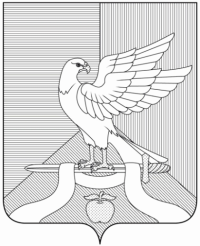 Р Е Ш Е Н И ЕСовета народных депутатовмуниципального образования Павловское Суздальского района Владимирской области